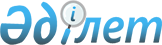 О внесении изменения в постановление Правительства Республики Казахстан от 22 сентября 2006 года № 903
					
			Утративший силу
			
			
		
					Постановление Правительства Республики Казахстан от 24 декабря 2008 года № 1260. Утратило силу постановлением Правительства Республики Казахстан от 7 августа 2017 года № 475
      Сноска. Утратило силу постановлением Правительства РК от 07.08.2017 № 475.
      Правительство Республики Казахстан ПОСТАНОВЛЯЕТ: 
      1. Внести в постановление Правительства Республики Казахстан от 22 сентября 2006 года № 903 "Об образовании Межведомственной комиссии Республики Казахстан по вопросам торговой политики и участия в международных экономических организациях" следующее изменение: 
      состав Межведомственной комиссии Республики Казахстан по вопросам торговой политики и участия в международных экономических организациях, утвержденный указанным постановлением изложить в редакции согласно приложению к настоящему постановлению. 
      2. Настоящее постановление вводится в действие со дня подписания.   Состав
Межведомственной комиссии Республики Казахстан
по вопросам торговой политики и участия в
международных экономических организациях
      Орынбаев                   - Заместитель Премьер-Министра 
      Ербол Турмаханович           Республики Казахстан, председатель 
      Школьник                   - Министр индустрии и торговли 
      Владимир Сергеевич           Республики Казахстан, заместитель 
                                   председателя 
      Айтжанова                  - вице-министр индустрии и торговли 
      Жанар Сейдахметовна          Республики Казахстан, секретарь 
      Коржова                    - ответственный секретарь Министерства 
      Наталья Артемовна            финансов Республики Казахстан 
      Курмангалиева              - ответственный секретарь Министерства 
      Жанна Дулатовна              культуры и информации Республики 
                                   Казахстан 
      Абденов                    - вице-министр труда и социальной 
      Серик Сакбалдиевич           защиты населения Республики Казахстан 
      Акчулаков                  - вице-министр энергетики и минеральных 
      Болат Уралович               ресурсов Республики Казахстан 
      Бекетаев                   - вице-министр юстиции Республики 
      Марат Бакытжанович           Казахстан 
      Бралиев                    - вице-министр охраны окружающей среды 
      Альжан Хамидулаевич          Республики Казахстан 
      Даненов                    - заместитель Министра иностранных дел 
      Нурлан Жумагалиевич          Республики Казахстан 
      Евниев                     - вице-министр сельского хозяйства 
      Арман Кайратович             Республики Казахстан 
      Касымбек                   - вице-министр транспорта и коммуникаций 
      Женис Махмудович             Республики Казахстан 
      Касымов                    - вице-министр внутренних дел Республики 
      Калмухамбет Нурмухамбетович  Казахстан 
      Кусаинов                   - вице-министр экономики и бюджетного 
      Марат Апсеметович            планирования Республики Казахстан 
      Биртанов                   - вице-министр здравоохранения 
      Елжан Амантаевич             Республики Казахстан 
      Сабдалин                   - вице-министр по чрезвычайным ситуациям 
      Аблай Киялович               Республики Казахстан 
      Ускенбаев                  - вице-министр туризма и спорта 
      Кайрбек Айтбаевич            Республики Казахстан 
      Алдамберген                - заместитель Председателя Агентства 
      Алина Утемисовна             Республики Казахстан по регулированию 
                                   и надзору финансового рынка и 
                                   финансовых организаций 
      Дурмагамбетов              - заместитель Председателя Агентства 
      Ерлан Дмитриевич             Республики Казахстан по информатизации 
                                   и связи 
      Кудайбергенов              - заместитель Председателя Агентства 
      Ескендир Копбосынович        Республики Казахстан по регулированию 
                                   естественных монополий 
      Омаров                     - заместитель Председателя Агентства 
      Жаслан Искакович             Республики Казахстан по статистике 
      Акишев                     - заместитель Председателя Национального 
      Данияр Талгатович            Банка Республики Казахстан (по 
                                   согласованию) 
      Айсагалиева                - заместитель председателя Комитета 
      София Серикбаевна            таможенного контроля Министерства 
                                   финансов Республики Казахстан 
      Ергожин                    - председатель Налогового комитета 
      Даулет Едилович              Министерства финансов Республики 
                                   Казахстан 
      Сахипова                   - заместитель председателя Комитета по 
      Нургайша Нуртаевна           правам интеллектуальной собственности 
                                   Министерства юстиции Республики 
                                   Казахстан 
      Карагусова                 - председатель Комитета по финансам и 
      Гульжана Джанпеисовна        бюджету Мажилиса Парламента Республики 
                                   Казахстан (по согласованию) 
					© 2012. РГП на ПХВ «Институт законодательства и правовой информации Республики Казахстан» Министерства юстиции Республики Казахстан
				
Премьер-Министр
Республики Казахстан
К. МасимовПриложение
к постановлению Правительства
Республики Казахстан
от 24 декабря 2008 года № 1260 
Утвержден
постановлением Правительства
Республики Казахстан
от 22 сентября 2006 года № 903 